Domov Božice, příspěvková organizace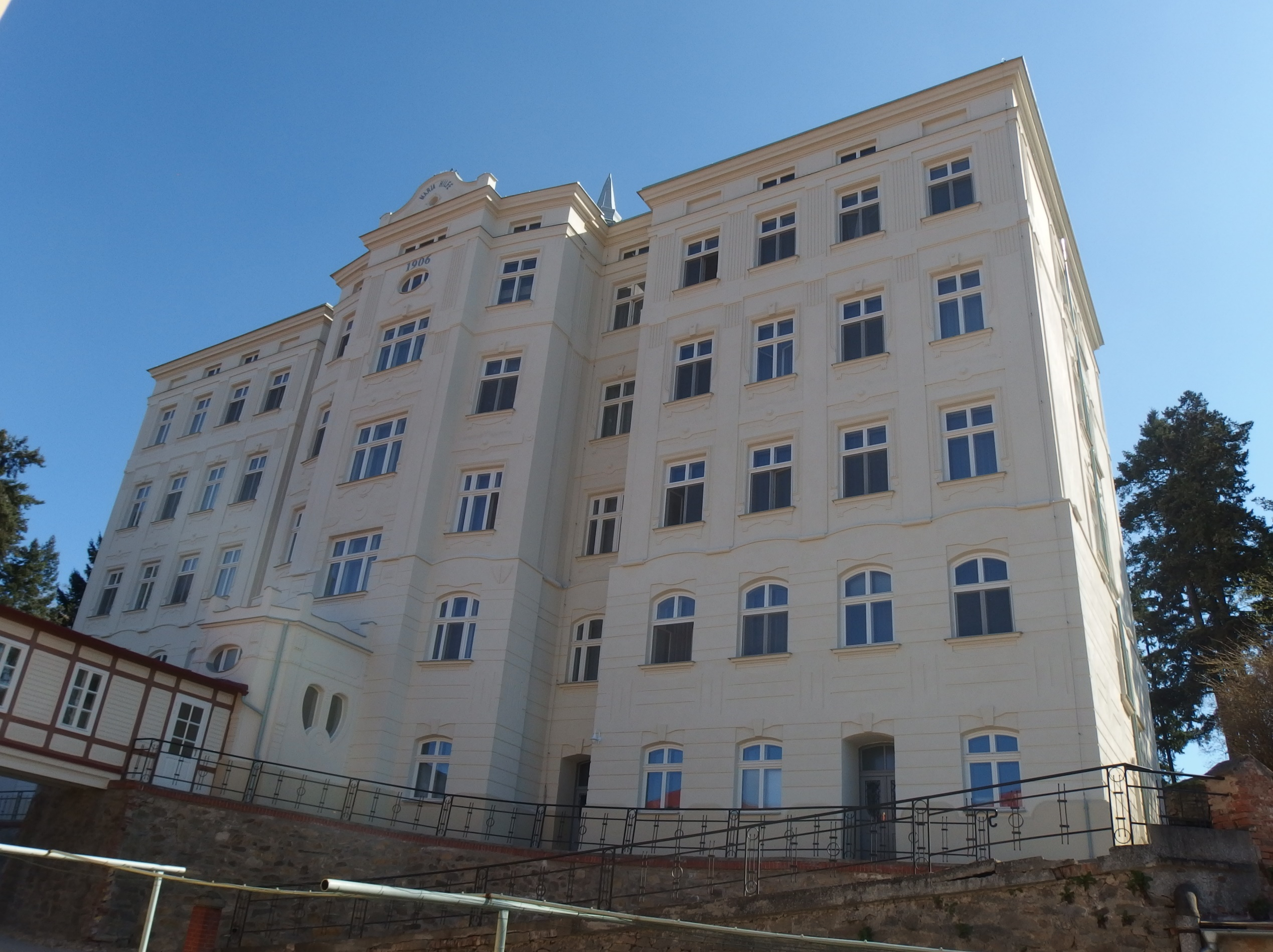 si Vás dovoluje pozvat naSpolečně strávené odpoledne pro celou rodinudne 18.5.2017 od 13,30 hodProgram:setkání se zaměstnanci Domova Božice představení aktivizačních činností